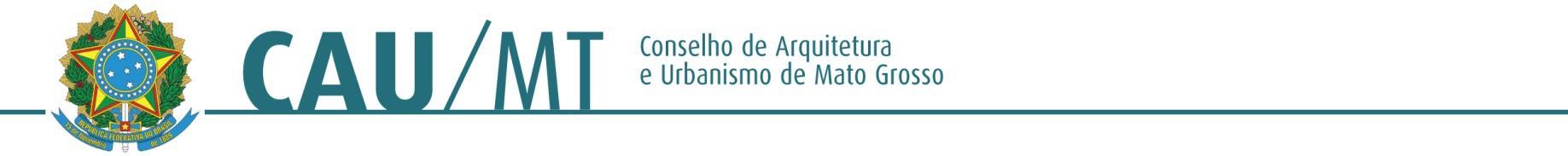 Comissão de Planejamento, Administração e Finança do CAU/MTPROCESSO: SEM NÚMEROINTERESSADO: Plenária do CAU/MTASSUNTO: Diagramação do Relatório de Gestão do CAU/MT DELIBERAÇÃO Nº 80/2017 – CAF-CAU/MTA Comissão de Planejamento, Administração e Finança do CAU/MT– (CAF-CAU/MT), reunida ordinariamente em Cuiabá-MT na sede do CAU/MT, no uso das competências que lhe conferem o Art. 42 do Regimento Interno do CAU/MT, manifesta-se sobre assuntos de sua competência mediante ato administrativo da espécie deliberação da Comissão de Planejamento, Administração e Finança.DELIBEROU:Aprovar a Diagramação do Relatório de Gestão do CAU/MT apresentado pelo Setor de Comunicação, com as ressalvas sugeridas pela Comissão de Planejamento, Administração e Finança do CAU/MT.Cuiabá - MT, 21 de fevereiro de 2017.FRANCISCO JOSÉ DUARTE GOMES __________________________________________Coordenador da CAF – CAU/MTALTAIR MEDEIROS  _________________________________________________________Conselheiro TitularEDUARDO CAIRO CHILETTO ________________________________________________Conselheiro TitularELIANE DE CAMPOS GOMES  _______________________________________________Conselheira TitularLOURDES REGINA REAMI ___________________________________________________Conselheira Suplente